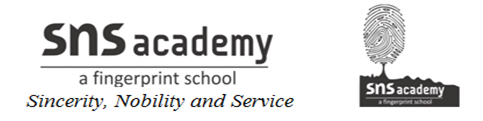 Co-prime numbersAny set of numbers which do not have any other common factor other than 1 are called co-prime or relatively prime numbers.E.g. Factors of 5 = 1, 5Factors of 6 = 1, 2, 3, 6This shows that 5 and 6 have no common factor other than 1. Therefore, they are co-prime numbers.Properties of co-prime numbers:All prime numbers are co-prime to each other.Any consecutive whole numbers are always co-primed.Sum of any two co-prime numbers is always co-primed.Co-prime numbers need not to be prime numbers.Twin primesTwin primes are a pair of primes which differ by 2. First few twin primes are E.g. (3, 5); (5, 7); (11, 13); (17, 19); (29, 31); (41, 43)Question : Express 44 as the sum of two odd primes.Solution: 44 = ____  + ____Here we have to find 2 numbers which are odd as well as prime numbers and whose sum is 44.Odd prime numbers upto 44 are 3, 5, 7, 11, 13, 17, 19, 23, 29, 31, 37, 41, 43.Now let’s find out a pair of numbers whose sum is 44.Sum of 3 and 41 is 44.So, 44 = 3 + 41Question: Give three pairs of prime numbers whose difference is 2.Solution: 5 and 7, 11 and 13, 41 and 43.